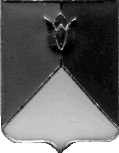 РОССИЙСКАЯ ФЕДЕРАЦИЯАДМИНИСТРАЦИЯ КУНАШАКСКОГО МУНИЦИПАЛЬНОГО РАЙОНАЧЕЛЯБИНСКОЙ ОБЛАСТИПОСТАНОВЛЕНИЕОт «15» ноября 2022г. № 1667Об утверждении Порядка инвентаризации дворовых и общественных территорий, объектов недвижимого имущества и земельных участков, уровня благоустройства индивидуальных жилых домов и земельных участков, предоставленных для их размещения, расположенных на территории Кунашакского муниципального района в рамках муниципальной программы «Формирование современной городской среды на 2023-2027 годы» и Положения об инвентаризационной комиссии по проведению инвентаризации дворовых и общественных территорий, объектов недвижимого имущества и земельных участков, уровня благоустройства индивидуальных жилых домов и земельных участков, предоставленных для их размещения, расположенных на территории Кунашакского муниципального района в рамках муниципальной программы «Формирование современной городской среды на 2023-2027 годы»В соответствии с Федеральным законом от 06.10.2003 года N 131-ФЗ «Об общих принципах организации местного самоуправления в Российской Федерации», Постановлением Правительства Челябинской области от 01.09.2017 года N 470-П «О государственной программе Челябинской области «Благоустройство населенных пунктов Челябинской области», Приказом Министерства строительства и инфраструктуры Челябинской области от 14.06.2017 года N 87/1 «Об утверждении Порядка инвентаризации дворовых территорий многоквартирных домов, общественных территорий, а также территорий, прилегающих к индивидуальным жилым домам, и земельных участков, представленных для их размещения, в муниципальных образований Челябинской области», Уставом Кунашакского муниципального районаПОСТАНОВЛЯЮ:1. Утвердить Порядок инвентаризации дворовых и общественных территорий, объектов недвижимого имущества и земельных участков, уровня благоустройства индивидуальных жилых домов и земельных участков, предоставленных для их размещения, расположенных на территории Кунашакского муниципального района в рамках муниципальной программы «Формирование современной городской среды на 2023-2027 годы» согласно Приложению N 1 к настоящему постановлению.2. Утвердить Положение об инвентаризационной комиссии по проведению инвентаризации дворовых и общественных территорий, объектов недвижимого имущества и земельных участков, уровня благоустройства индивидуальных жилых домов и земельных участков, предоставленных для их размещения, расположенных на территории Кунашакского муниципального района в рамках муниципальной программы «Формирование современной городской среды на 2023-2027 годы» согласно Приложению N 2 к настоящему постановлению.3. Начальнику отдела информационных технологий Ватутину В.Р. опубликовать настоящее постановление на официальном сайте Кунашакского муниципального района в сети Интернет.4. Контроль исполнения настоящего постановления возложить на Заместителя Главы района по ЖКХ, строительству и инженерной инфраструктуре – Руководителя Управления ЖКХ, строительства и энергообеспечения Администрации района Мухарамова Р.Я.Глава района                                                                                            С.Н. АминовПриложение N 1к Постановлению АдминистрацииКунашакского муниципального района от «15» ноября 2022г. N 1667ПОРЯДОКинвентаризации дворовых и общественных территорий,объектов недвижимого имущества и земельных участков,уровня благоустройства индивидуальных жилых домов и земельных участков, предоставленных для их размещения, расположенных на территорииКунашакского муниципального района в рамках муниципальной программы «Формирование современной городской среды на 2023-2027 годы» (далее – Порядок)1. Основными целями инвентаризации дворовых и общественных территорий, уровня благоустройства индивидуальных жилых домов и земельных участков, предоставленных для их размещения на территории Кунашакского муниципального района (далее – инвентаризация) является оценка текущего состояния сферы благоустройства в муниципальном образовании, в том числе определения перечня дворовых и общественных территорий, оценки их состояния, выявление территорий, требующих благоустройства.2. Первичная инвентаризация проводится в срок, предшествующий разработке Администрацией Кунашакского муниципального района муниципальной программы «Формирование современной городской среды» на 2023-2027 годы, в отношении дворовых и общественных территорий и не позднее 31 декабря 2022 года в отношении индивидуальных жилых домов и земельных участков, предоставленных для их размещения.3. Повторная инвентаризация проводится не реже одного раза в 5 лет.Повторная инвентаризация отдельных территорий может проводиться досрочно по решению Администрации Кунашакского муниципального района либо на основании обращений заинтересованных лиц, поступивших в органы местного самоуправления.4. Инвентаризация проводится создаваемыми органами местного самоуправления комиссиями по проведению инвентаризации (далее – комиссии), состав и регламент работы которых утверждается муниципальным правовым актом.5. По решению комиссии с учетом вида инвентаризуемой территории к её работе могут привлекаться:- представители собственников помещений в многоквартирных домах (далее – МКД);- представители организаций, осуществляющих управление многоквартирными домами, территории которых подлежат инвентаризации;- лица либо их представители, в чьем ведении (на правах собственности, пользования, аренды и т.п.) находятся территории, подлежащие инвентаризации;- представители территориального общественного самоуправления (далее – ТОС) и уличных комитетов;- представители иных заинтересованных организаций.6. Инвентаризация проводится путем обследования территорий и расположенных на них объектов и элементов.7. В ходе проведения инвентаризации необходимо описать все элементы благоустройства, расположенные в пределах обследуемой территории.8. По итогам проведения инвентаризации комиссией составляется паспорт уровня благоустройства обследуемой территории (далее – паспорт) по форме согласно приложению N 1 к настоящему порядку.9. При формировании паспорта территории не допускается дублирование территорий и установление границ территорий, указанных в паспортах территорий, приводящее к образованию неучтенных объектов.Инвентаризация дворовой территории, прилегающей к двум и более МКД, оформляется единым паспортом с указанием перечня прилегающих МКД.В случае примыкания внутриквартального проезда к дворовой территории данный внутриквартальный проезд включается в состав паспорта, разрабатываемого на дворовую территорию.В паспорт территории, находящейся в ведении юридических лиц и индивидуальных предпринимателей, граждан, включается информация об объектах недвижимого имущества, объектах незавершенного строительства, их состоянии.10. Паспорт территории хранится в Администрации Кунашакского муниципального района.Копия паспорта территории выдается заинтересованным лицам по письменному запросу в течение 10 рабочих дней со дня поступления запроса без взимания платы.12. По итогам проведения инвентаризации всех территорий Администрацией Кунашакского муниципального района составляется паспорт благоустройства территории населенного пункта по форме согласно приложению N 4 к настоящему порядку.13. Паспорт благоустройства территории населенного пункта подлежит ежегодной актуализации не позднее 1 марта с учетом изменений благоустройства территорий, произошедших в предыдущем году, на основании проведенной инвентаризации.Приложение N 1к Порядку инвентаризации дворовыхи общественных территорий, объектов недвижимого имущества и земельных участков, уровня благоустройства индивидуальных жилых домов и земельных участков, предоставленных для их размещения, расположенных на территорииКунашакского муниципального района в рамках муниципальной программы «Формирование современной городской среды на 2023-2027 годы»ПАСПОРТблагоустройства дворовой территории по состоянию на _________________1. Общие сведения о территории благоустройства--------------------------------<*> При образовании дворовой территории земельными участками нескольких МКД в пунктах 1.1 и 1.2 указываются данные для каждого МКД.<**> Благоустроенной считается территория, обеспеченная твердым покрытием, позволяющим комфортное передвижение по основным пешеходным коммуникациям в любое время года и в любую погоду, освещением, игровым оборудованием для детей возрастом до пяти лет и набором необходимой мебели, озеленением, оборудованными площадками для сбора отходов.2. Характеристика благоустройстваПриложение:Схема  земельного  участка территории с указанием ее размеров и границ, размещением объектов благоустройства на _____ л.Дата проведения инвентаризации: «______» ___________________ 202__ г.Ф.И.О., должности и подписи членов инвентаризационной комиссии:    _________________________________  _________________ /_________________________/                         (организация, должность)                                       (подпись)                                                  (Ф.И.О.)    _________________________________  _________________ /_________________________/                         (организация, должность)                                       (подпись)                                                  (Ф.И.О.)    _________________________________  _________________ /_________________________/                         (организация, должность)                                       (подпись)                                                  (Ф.И.О.)    _________________________________  _________________ /_________________________/                         (организация, должность)                                       (подпись)                                                  (Ф.И.О.)    _________________________________  _________________ /_________________________/                         (организация, должность)                                       (подпись)                                                  (Ф.И.О.)    _________________________________  _________________ /_________________________/                         (организация, должность)                                       (подпись)                                                  (Ф.И.О.)    _________________________________  _________________ /_________________________/                         (организация, должность)                                       (подпись)                                                  (Ф.И.О.)    _________________________________  _________________ /_________________________/                         (организация, должность)                                       (подпись)                                                  (Ф.И.О.)Приложение N 2к Порядку инвентаризации дворовыхи общественных территорий, объектов недвижимого имущества и земельных участков, уровня благоустройства индивидуальных жилых домов и земельных участков, предоставленных для их размещения, расположенных на территорииКунашакского муниципального района в рамках муниципальной программы «Формирование современной городской среды на 2023-2027 годы»ПАСПОРТблагоустройства общественной территории по состоянию на _________________1. Общие сведения о территории благоустройства--------------------------------<*> Парк, сквер, набережная и т.д.<**> Благоустроенной считается территория, обеспеченная твердым покрытием, позволяющим комфортное передвижение по основным пешеходным коммуникациям в любое время года и в любую погоду, освещением, игровым оборудованием для детей возрастом до пяти лет и набором необходимой мебели, озеленением, оборудованными площадками для сбора отходов.<***> Под удобным пешеходным доступом понимается возможность для пользователя площадки дойти до нее по оборудованному твердым покрытием и освещенному маршруту в течение не более чем пяти минут.2. Характеристика благоустройстваПриложение:Схема  земельного  участка территории с указанием ее размеров и границ, размещением объектов благоустройства на _____ л.Дата проведения инвентаризации: «______» ___________________ 202___ г.Ф.И.О., должности и подписи членов инвентаризационной комиссии:    _________________________________  _________________ /_________________________/                         (организация, должность)                                       (подпись)                                                  (Ф.И.О.)    _________________________________  _________________ /_________________________/                         (организация, должность)                                       (подпись)                                                  (Ф.И.О.)    _________________________________  _________________ /_________________________/                         (организация, должность)                                       (подпись)                                                  (Ф.И.О.)    _________________________________  _________________ /_________________________/                         (организация, должность)                                       (подпись)                                                  (Ф.И.О.)    _________________________________  _________________ /_________________________/                         (организация, должность)                                       (подпись)                                                  (Ф.И.О.)    _________________________________  _________________ /_________________________/                         (организация, должность)                                       (подпись)                                                  (Ф.И.О.)    _________________________________  _________________ /_________________________/                         (организация, должность)                                       (подпись)                                                  (Ф.И.О.)    _________________________________  _________________ /_________________________/                         (организация, должность)                                       (подпись)                                                  (Ф.И.О.)Приложение N 3к Порядку инвентаризации дворовыхи общественных территорий, объектов недвижимого имущества и земельных участков, уровня благоустройства индивидуальных жилых домов и земельных участков, предоставленных для их размещения, расположенных на территорииКунашакского муниципального района в рамках муниципальной программы «Формирование современной городской среды на 2023-2027 годы»ПАСПОРТблагоустройства индивидуального жилого дома и земельного участка,предоставленного для его размещения, по состоянию на _________________1. Общие сведения о территории благоустройства--------------------------------<*> Благоустроенной считается территория, обеспеченная твердым покрытием, позволяющим комфортное передвижение по основным пешеходным коммуникациям в любое время года и в любую погоду, освещением, игровым оборудованием для детей возрастом до пяти лет и набором необходимой мебели, озеленением, оборудованными площадками для сбора отходов.2. Характеристика благоустройстваПриложение:Схема  земельного  участка территории с указанием ее размеров и границ, размещением объектов благоустройства на _____ л.Дата проведения инвентаризации: «______» ___________________ 202___ г.Ф.И.О., должности и подписи членов инвентаризационной комиссии:    _________________________________  _________________ /_________________________/                         (организация, должность)                                       (подпись)                                                  (Ф.И.О.)    _________________________________  _________________ /_________________________/                         (организация, должность)                                       (подпись)                                                  (Ф.И.О.)    _________________________________  _________________ /_________________________/                         (организация, должность)                                       (подпись)                                                  (Ф.И.О.)    _________________________________  _________________ /_________________________/                         (организация, должность)                                       (подпись)                                                  (Ф.И.О.)    _________________________________  _________________ /_________________________/                         (организация, должность)                                       (подпись)                                                  (Ф.И.О.)    _________________________________  _________________ /_________________________/                         (организация, должность)                                       (подпись)                                                  (Ф.И.О.)    _________________________________  _________________ /_________________________/                         (организация, должность)                                       (подпись)                                                  (Ф.И.О.)    _________________________________  _________________ /_________________________/                         (организация, должность)                                       (подпись)                                                  (Ф.И.О.)Приложение N 4к Порядку инвентаризации дворовыхи общественных территорий, объектов недвижимого имущества и земельных участков, уровня благоустройства индивидуальных жилых домов и земельных участков, предоставленных для их размещения, расположенных на территорииКунашакского муниципального района в рамках муниципальной программы «Формирование современной городской среды на 2023-2027 годы»УТВЕРЖДАЮГлава Администрациимуниципального образования____________________________         (Фамилия И.О.)«____» ___________ 202__ г.ПАСПОРТблагоустройства населенного пункта ___________________________ по состоянию на _____                               (наименование населенного пункта)1. Дворовые территории2. Общественные территории3. Территории индивидуальной жилой застройки4. Территории в ведении юридических лиц и индивидуальных предпринимателей--------------------------------<*> Благоустроенной считается территория, обеспеченная твердым покрытием, позволяющим комфортное передвижение по основным пешеходным коммуникациям в любое время года и в любую погоду, освещением, игровым оборудованием для детей возрастом до пяти лет и набором необходимой мебели, озеленением, оборудованными площадками для сбора отходов.<**> Под удобным пешеходным доступом понимается возможность для пользователя площадки дойти до нее по оборудованному твердым покрытием и освещенному маршруту в течение не более чем пяти минут.Приложение N 5к Порядку инвентаризации дворовыхи общественных территорий, объектов недвижимого имущества и земельных участков, уровня благоустройства индивидуальных жилых домов и земельных участков, предоставленных для их размещения, расположенных на территорииКунашакского муниципального района в рамках муниципальной программы «Формирование современной городской среды на 2023-2027 годы»СОСТАВкомиссии по проведению инвентаризации дворовых и общественных территорий, объектов недвижимого имущества и земельных участков,уровня благоустройства индивидуальных жилых домов и земельных участков, предоставленных для их размещения, расположенных на территорииКунашакского муниципального района в рамках муниципальной программы «Формирование современной городской среды на 2023-2027 годы»Приложение N 2к Постановлению АдминистрацииКунашакского муниципального района от «15» ноября 2022г. N 1667ПОЛОЖЕНИЕоб инвентаризационной комиссии по проведению инвентаризации дворовых и общественных территорий, объектов недвижимого имущества и земельных участков, уровня благоустройства индивидуальных жилых домов и земельных участков, предоставленных для их размещения, расположенных на территорииКунашакского муниципального района в рамках муниципальной программы «Формирование современной городской среды на 2023-2027 годы» (далее – Положение)1. Общие положения1.1. Настоящее Положение об инвентаризационной комиссии по проведению инвентаризации дворовых и общественных территорий, объектов недвижимого имущества и земельных участков, уровня благоустройства индивидуальных жилых домов и земельных участков, предоставленных для их размещения, расположенных на территории Кунашакского муниципального района (далее – Комиссия) разработано в соответствии с Федеральным законом от 06.10.2003 года N 131-ФЗ «Об общих принципах организации местного самоуправления в Российской Федерации», приказом Министерства строительства и инфраструктуры Челябинской области от 14.06.2017 года N 87/1 «Об утверждении Порядка инвентаризации дворовых территорий многоквартирных домов, общественных территорий, а также территорий, прилегающих к индивидуальным жилым домам, и земельных участков, предоставленных для их размещения в муниципальных образованиях Челябинской области», Уставом Кунашакского муниципального района. Положение устанавливает процедуру организации и проведения инвентаризации дворовых и общественных территорий, объектов недвижимого имущества (включая объекты незавершенного строительства) и земельных участков, находящихся в собственности (пользовании) юридических лиц и индивидуальных предпринимателей, уровня благоустройства индивидуальных жилых домов и земельных участков, предоставленных для их размещения, расположенных на территории Кунашакского муниципального района.1.2. Целью проведения инвентаризации дворовых и общественных территорий объектов недвижимого имущества (включая объекты незавершенного строительства) и земельных участков, находящихся в собственности (пользовании) юридических лиц и индивидуальных предпринимателей, уровня благоустройства индивидуальных жилых домов и земельных участков, предоставленных для их размещения, расположенных на территории Кунашакского муниципального района является определение объектов, нуждающихся в благоустройстве.1.3. Настоящее Положение определяет порядок формирования состава комиссии, задачи, функции, регламент работы комиссии по проведению инвентаризации дворовых и общественных территорий, объектов недвижимого имущества и земельных участков, уровня благоустройства индивидуальных жилых домов и земельных участков, предоставленных для их размещения, расположенных на территории Кунашакского муниципального района.1.4. Комиссия является коллегиальным органом, созданным при Администрации Кунашакского муниципального района для проведения инвентаризации дворовых и общественных территорий, объектов недвижимого имущества и земельных участков, уровня благоустройства индивидуальных жилых домов и земельных участков, предоставленных для их размещения, расположенных на территории Кунашакского муниципального района в рамках реализации приоритетного проекта подпрограммы «Формирование современной городской среды» муниципальной программы «Доступное и комфортное жилье – гражданам России» в Кунашакском муниципальном районе Челябинской области на 2018-2022 годы».1.5. В своей деятельности комиссия руководствуется Конституцией Российской Федерации, федеральными и областными правовыми актами, Уставом Кунашакского муниципального района, правовыми актами Кунашакского муниципального района, а также настоящим Положением.2. Порядок формирования состава комиссии2.1. Комиссия формируется из представителей Администрации Кунашакского муниципального района и структурных подразделений Администрации Кунашакского муниципального района.2.2. Состав комиссии формируется в количестве не менее 5 членов.2.3. Комиссию возглавляет председатель.3. Основные задачи и функции комиссии3.1. Задачи комиссии:3.1.1 Организация и проведение инвентаризации дворовых и общественных территорий, объектов недвижимого имущества и земельных участков, уровня благоустройства индивидуальных жилых домов и земельных участков, предоставленных для их размещения, расположенных на территории Кунашакского муниципального района в соответствии с приказом Министерства строительства и инфраструктуры Челябинской области от 14.06.2017 года N 87/1 «Об утверждении Порядка инвентаризации дворовых территорий многоквартирных домов, общественных территорий, а также территорий, прилегающих к индивидуальным жилым домам, и земельных участков, предоставленных для их размещения в муниципальных образованиях Челябинской области».3.1.2. Осуществление актуализации паспортов благоустройства.3.2. Функции комиссии:а) осуществляет инвентаризацию в соответствии с графиком инвентаризации, утвержденным Администрацией Кунашакского муниципального района, путем натурного обследования территории и расположенных на ней элементов благоустройства;б) организует инвентаризацию дворовой территории в отношении многоквартирных домов (далее – МКД), при условии, что МКД не включен в государственные и (или) муниципальные программы, предусматривающие мероприятия по переселению и сносу МКД, за счет средств федерального, областного или местных бюджетов;в) по результатам инвентаризации дворовой территории составляет паспорт благоустройства дворовой территории;г) организует инвентаризацию общественной территории;д) по результатам инвентаризации общественной территории составляет паспорт благоустройства общественной территории;е) обеспечивает актуализацию паспортов дворовой территории в период 2023-2027 годов;ж) осуществляет иные функции во исполнение возложенных на комиссию основных задач.4. Регламент работы комиссии4.1. Основной формой деятельности комиссии является заседание.4.2. Заседания комиссии проводятся по мере необходимости, но не реже одного раза в квартал.4.3. Заседание комиссии считается правомочным, если в нем участвует более половины от общего числа её членов. Заседание инвентаризационной комиссии ведет председатель или по его поручению заместитель председателя комиссии.4.4. Председатель комиссии:а) определяет приоритетные направления деятельности комиссии, организует работу комиссии и председательствует на её заседаниях;б) подписывает протоколы заседаний и другие документы комиссии;в) формирует при участии членов комиссии и утверждает план работы, повестку заседания комиссии и состав иных лиц, приглашаемых на заседание комиссии;г) взаимодействует с отраслевыми (функциональными) органами Администрации Кунашакского муниципального района по направлениям деятельности комиссии;д) решает иные вопросы в установленной сфере деятельности комиссии. В случае отсутствия председателя комиссии его обязанности исполняет заместитель председателя комиссии.4.5. Секретарь комиссии:а) готовит проект графика инвентаризации дворовых и общественных территорий, расположенных на территории Кунашакского муниципального района;б) организует текущую деятельность комиссии и координирует деятельность её членов;в) информирует членов комиссии о времени, месте и повестке дня заседания комиссии не позднее 3 рабочих дней до её заседания, а также об утвержденных планах работы комиссии;г) обеспечивает подготовку информационно-аналитических материалов к заседаниям комиссии по вопросам, включенным в повестку дня комиссии;д) осуществляет контроль за исполнением протокольных решений комиссии;е) решает иные вопросы по поручению комиссии;ж) составляет и регистрирует паспорта благоустройства дворовых, общественных территорий. В случае отсутствия секретаря комиссии его обязанности исполняет один из членов комиссии по поручению председателя комиссии, а в его отсутствие – по поручению заместителя председателя комиссии.4.6. Члены комиссии:а) участвуют в мероприятиях, проводимых комиссией, а также в подготовке материалов по рассматриваемым вопросам;б) вносят предложения по формированию повестки дня заседаний комиссии;в) высказывают свое мнение по существу обсуждаемых вопросов на заседании комиссии;г) обладают равными правами при обсуждении вопросов и голосовании на заседании комиссии;4.7. По приглашению комиссии при осмотре дворовой территории МКД могут присутствовать собственники помещений в МКД или их представители, лица, ответственные за управление и содержание общего имущества МКД с учетом выбранного способа управления МКД и иные лица по согласованию с председателем комиссии.4.8. Организационно-техническое сопровождение деятельности комиссии обеспечивает Администрация Кунашакского муниципального района.N п/пНаименование показателяЗначение показателя1.1Адрес многоквартирного жилого дома <*>1.2Кадастровый номер земельного участка (дворовой территории) (при наличии) <*>1.3Численность населения, проживающего в пределах территории благоустройства, чел.1.4Общая площадь территории, кв. м1.5Оценка уровня благоустроенности территории (благоустроенная/неблагоустроенная) <**>N п/пНаименование показателяЕд. изм.Значение показателяПримечание123452.1Требует ремонта дорожное покрытиеда/нет2.2Наличие парковочных местда/нет2.3Наличие достаточного освещения территориида/нет2.4Наличие площадок (детских, спортивных, для отдыха и т.д.): количествоед.площадькв. м2.5Наличие оборудованной контейнерной площадки (выделенная)ед.2.6Достаточность озеленения (газонов, кустарников, деревьев, цветочного оформления)да/нет2.6Характеристика освещения:количествоед.достаточностьда/нет2.8Наличие приспособлений для маломобильных групп населения (опорных поручней, специального оборудования на детских и спортивных площадках; спусков, пандусов для обеспечения беспрепятственного перемещения)да/нетN п/пНаименование показателяЗначение показателя1.1Вид территории <*>1.2Адрес местонахождения территории1.3Кадастровый номер земельного участка (общественной территории) (при наличии)1.4Здания, строения, сооружения, объекты жилищного фонда, расположенные в пределах территории1.5Общая площадь территории, кв. м1.6Оценка уровня благоустроенности территории (благоустроенная/неблагоустроенная) <**>1.7Численность населения, имеющего удобный пешеходный доступ к основным площадкам территории, чел. <**>N п/пНаименование показателяЕд. изм.Значение показателяПримечание123452.1Требует ремонта дорожное покрытие проезжих частейда/нет2.2Требует ремонта дорожное покрытие пешеходных дорожек, тротуаровда/нет2.3Наличие достаточного освещения территорийда/нет2.4Наличие площадок (детских, спортивных, для отдыха и т.д.)количествоед.площадькв. м2.5Наличие оборудованной контейнерной площадки (выделенная)ед.2.6Достаточность озеленения (газонов, кустарников, деревьев, цветочного оформления)да/нет2.7Наличие достаточного количества малых архитектурных формда/нет2.8Необходимо установить:игровое оборудованиеед.спортивное оборудованиеед.светильникиед.скамьиед.урныед.2.9Характеристика освещения:количествоед.достаточностьда/нет2.10Наличие приспособлений для маломобильных групп населения (опорных поручней, специального оборудования на детских и спортивных площадках; спусков, пандусов для обеспечения беспрепятственного перемещения)да/нетN п/пНаименование показателяЗначение показателя1.1Наименование (вид) территории1.2Адрес местонахождения территории1.3Кадастровый номер земельного участка1.4Численность населения, проживающего в пределах территории, чел.1.5Общая площадь территории, кв. м1.6Оценка уровня благоустроенности территории (благоустроенная/неблагоустроенная) <*>1.7Соответствие внешнего вида ИЖС правилам благоустройстваN п/пНаименование показателяЕд. изм.Значение показателяПримечание123452.1Требует ремонта дорожное покрытие проезжих частейда/нет2.2Требует ремонта дорожное покрытие пешеходных дорожек, тротуаровда/нет2.3Наличие достаточного освещения территорийда/нет2.4Наличие площадок (детских, спортивных, для отдыха и т.д.)количествоед.площадькв. м2.5Наличие оборудованной контейнерной площадки (выделенная)ед.2.6Достаточность озеленения (газонов, кустарников, деревьев, цветочного оформления)да/нет2.7Наличие достаточного количества малых архитектурных формда/нет2.8Необходимо установить:игровое оборудованиеед.спортивное оборудованиеед.светильникиед.скамьиед.урныед.2.9Характеристика освещения:количествоед.достаточностьда/нет2.10Наличие приспособлений для маломобильных групп населения (опорных поручней, специального оборудования на детских и спортивных площадках; спусков, пандусов для обеспечения беспрепятственного перемещения)да/нетN п/пНаименование показателяЕд. изм.Количество12341.1Количество территорий:всегоед.полностью благоустроенныхед.1.2Доля благоустроенных дворовых территорий от общего количества дворовых территорий%1.3Количество МКД на территориях:всегоед.на благоустроенных территорияхед.1.4Общая численность населения муниципального образованиятыс. чел.1.5Численность населения, проживающего в жилом фонде с благоустроенными дворовыми территориямитыс. чел.1.6Доля населения, проживающего в жилом фонде с благоустроенными дворовыми территориями, от общей численности населения в населенном пункте%1.7Площадь территорий:общая площадькв. мплощадь благоустроенных территорийкв. м1.8Количество и площадь площадок на дворовых территориях:детская площадкаед./кв. мспортивная площадкаед./кв. мконтейнерная площадка (выделенная)ед./кв. мN п/пНаименование показателяЕд. изм.Количество12342.1Количество территорий всего, из них:ед.территории массового отдыха населения (парки, скверы и т.п.)ед.наиболее посещаемые муниципальные территории общего пользования (центральные улицы, аллеи, площади и другие)ед.2.2Количество благоустроенных общественных территорий всего, из них:ед.территории массового отдыха населения (парки, скверы и т.п.)наиболее посещаемые муниципальные территории общего пользования (центральные улицы, аллеи, площади и другие)2.3Доля благоустроенных территорий от общего количества общественных территорий%2.4Общая численность населения муниципального образованиятыс. чел.2.5Численность населения, имеющего удобный пешеходный доступ к основным площадкам общественных территорий, чел.тыс. чел.2.6Доля населения, имеющего удобный пешеходный доступ к основным площадкам общественных территорий <**>%2.7Площадь территорий всего, из них:кв. мтерритории массового отдыха населения (парки, скверы и т.п.)кв. мнаиболее посещаемые муниципальные территории общего пользования (центральные улицы, аллеи, площади и другие)кв. м2.8Площадь благоустроенных территорий всего, из них:кв. мтерритории массового отдыха населения (парки, скверы и т.п.)кв. мнаиболее посещаемые муниципальные территории общего пользования (центральные улицы, аллеи, площади и другие)кв. м2.9Количество площадок, специально оборудованных для отдыха, общения и проведения досуга разными группами населения (спортивные площадки, детские площадки, площадки для выгула собак и другие)ед.2.10Площадь площадок, специально оборудованных для отдыха, общения и проведения досуга разными группами населения (спортивные площадки, детские площадки, площадки для выгула собак и другие)кв. м2.11Площадь благоустроенных общественных территорий, приходящихся на 1 жителякв. м на 1 жителяN п/пНаименование показателяЕд. изм.Количество3.1Площадь территорий застройки ИЖС:общая площадькв. мплощадь благоустроенных территорийкв. м3.2Доля благоустроенных территорий%3.3Доля территорий с ИЖС, внешний вид которых соответствует правилам благоустройства%N п/пНаименование показателяЕд. изм.Количество4.1Площадь территорий в ведении юридических лиц и индивидуальных предпринимателейобщая площадькв. мплощадь благоустроенных территорийкв. м4.2Доля благоустроенных территорий%4.3Доля территорий с внешнем видом зданий, строений и сооружений, соответствующим правилам благоустройства%Председатель комиссии Аминов С.Н.- Глава районаЗаместитель Председателя комиссии Хабибуллина Ф.Р.- начальник отдела архитектуры и градостроительства Администрации Кунашакского муниципального района – Главный архитекторЧлены комиссии:Аминов Г.В.- директор МБУ «Дорсервис», член общественной палатыБулатов Н.Н.- директор МУП «Балык»Валеева И.С.- Председатель районного Совета ветеранов (по согласованию)Галин В.Я.- Глава Ашировского сельского поселения (по согласованию)Гертье В.И.- Глава Буринского сельского поселения (по согласованию)Гусева Н.В.- Председатель Собрания депутатов Кунашакского района (по согласованию)Закиров Ф.Ф.- Глава Урукульского сельского поселения (по согласованию)Меньшикова Е.Н.- Исполняющий обязанности Главы Куяшского сельского поселения (по согласованию)Мухарамов Р.Я.- Заместитель Главы района по ЖКХ, строительству и инженерной инфраструктуре – Руководитель Управления ЖКХ, строительства и энергообеспечения Администрации Кунашакского муниципального районаМухутдинова Л.Г.- Глава Усть-Багарякского сельского поселения (по согласованию)Нуриев Р.М.- Глава Кунашакского сельского поселения (по согласованию)Хакимова Е.П.- Исполняющий обязанности Руководителя управления имущественных и земельных отношений Администрации Кунашакского муниципального районаХафизов А.З.- Глава Муслюмовского сельского поселения (по согласованию)Хужина Э.А.- заместитель начальника отдела архитектуры и градостроительства Администрации Кунашакского муниципального района, Секретарь комиссииХусаинов В.Р.- начальник Правового Управления Администрации Кунашакского муниципального районаШавалеев А.А.- Глава Халитовского сельского поселения (по согласованию)Шагеева И.Х.- Глава Саринского сельского поселения (по согласованию)